GoodyBeads EZ DIY Series: Adjustable Wire Bangle Bracelet March 9, 2017  Technique, TierraCast, Tools, Tutorial, Wire EditWith a few tools, memory wire, and your favorite beads; you can make yourself an easy DIY adjustable wire bangle bracelet. Check our tutorial series to learn how! Items used: WR00119, Z017508, Z014870, TC00264, A013728, FTTL0005, A013732.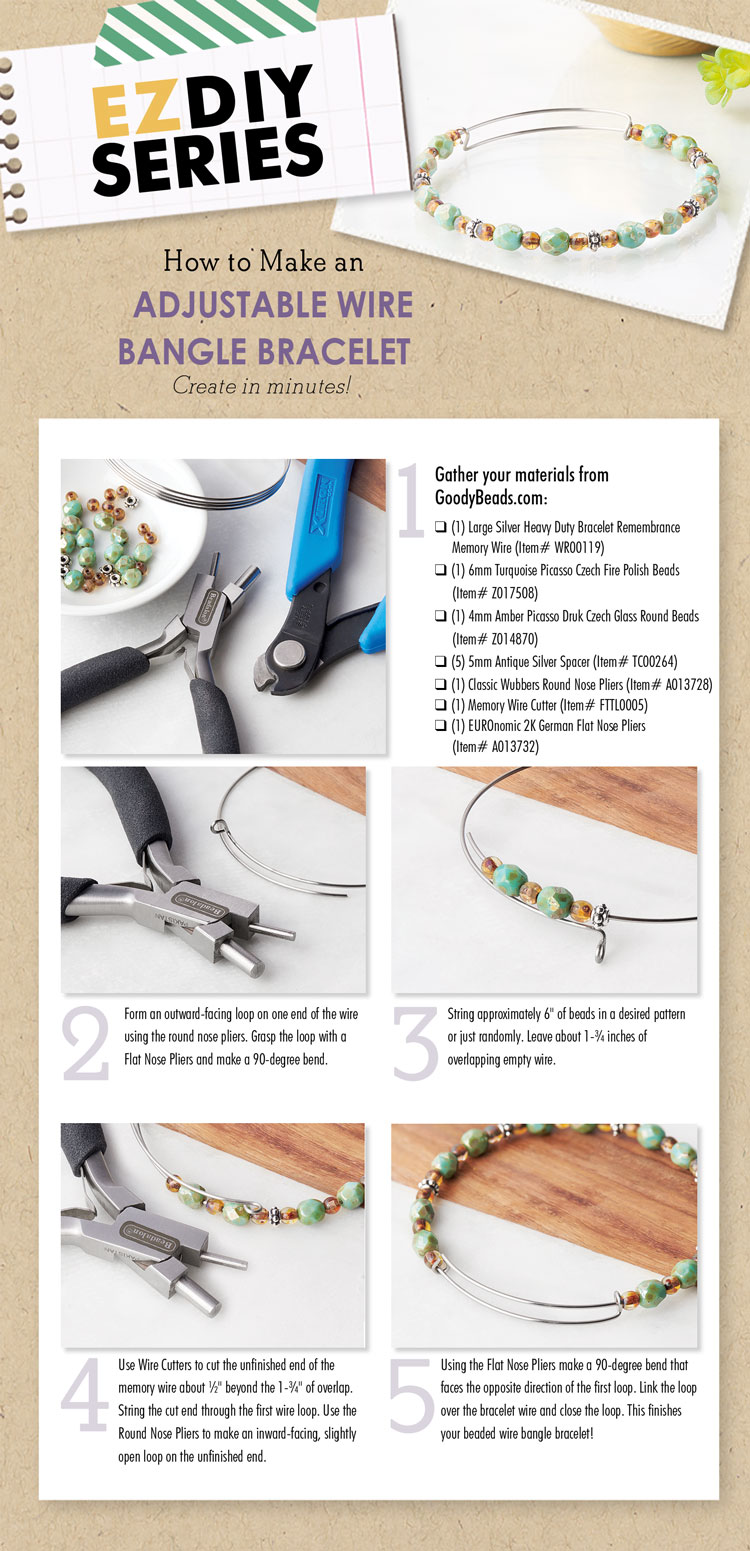 